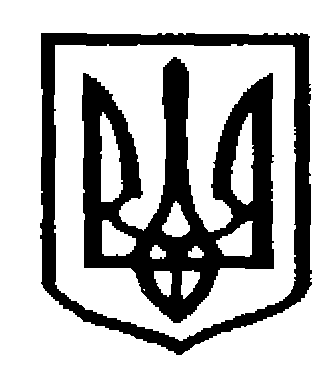 У К Р А Ї Н АЧернівецькаміська радаУ П Р А В Л I Н Н Я   О С В I Т Ивул. Героїв Майдану, 176, м.Чернівці, 58029 тел./факс (0372) 53-30-87,  E-mail: osvitacv@gmail.com  Код ЄДРПОУ №02147345Відповідно до листа Інституту післядипломної педагогічної освіти Чернівецької області від 17.05.2018 № 2/4-424 та на виконання наказу  Міністерства освіти і науки України № 208 від 27 лютого 2018 у рамках підготовки учителів французької мови, в контексті впровадження «Нової української школи»  управління освіти Чернівецької міської ради повідомляє, що 6 червня 2018 року за адресою м.Чернівці,  вул.Франка, 20, аудиторія  №4 (комп’ютерний клас) всі учителі французької мови, учасники тренінгів НУШ повинні о 16.00 год. зареєструватися на платформі PROFLE+. Реєстрацію проводять тьютор Посольства Франції в Україні Гладка Валентина Анатоліївна, викладач ЧНУ ім. Юрія Федьковича, Лопатюк Ірина Іванівна, методист ІППОЧО.Після отримання підтвердження про реєстрацію учителі дистанційно працюватимуть протягом 1 місяця з інноваційними методиками викладання французької мови у початковій школі, а також самостійно виконуватимуть програму курсу. За підсумком першої половини курсу та після завершення курсу в цілому вони надсилають виконані ними завдання тьютору Гладкій Валентині Анатоліївні на електронну адресу: hladka_valya@yahoo.fr      Начальник управління освітиЧернівецької міської ради                                                С.В. МартинюкАрхилюк Г.В.53-41-8631.05.2018 №01-34/1230Керівникам закладів загальної середньої освіти 